Сюжетно-ролевая игра«Спортивная школа»(подготовительная группа)Подготовила воспитатель высшей категории, МАДОУ «Детский сад №35», Смирнова Галина Васильевна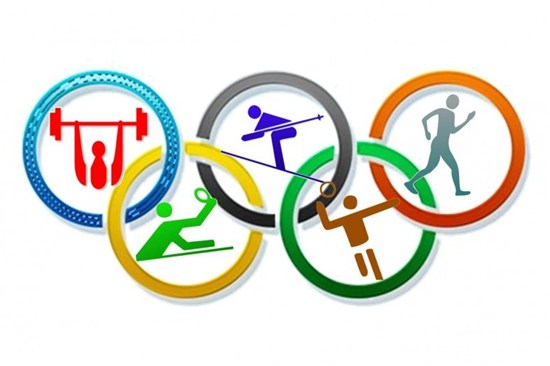  Цель: Ранняя профориентация дошкольников. Задачи:Расширять и закреплять знания детей об окружающем;продолжать обогащать содержание игр детей; совершенствовать речевое общение детей в игре;Продолжать укреплять здоровье детей, следить за осанкой, развивать способность к самоконтролю.воспитывать доброжелательное отношение к друг другу, готовность считаться с интересами товарищей.Словарь: спортивная школа, тренер, тренировка, массажист, медосмотр, директор, секция.Атрибуты: мячи, обручи, скакалки, массажный стол, массажер, халаты медицинские, фонендоскоп, вывеска «Спортшкола».Предварительная работа: экскурсия в спортивную школу, рассказ воспитателя о видах спорта, беседа о спортсменах, просмотр телепрограмм о спорте, рассматривание иллюстраций о спорте и спортсменах, чтение произведений о спорте; изодеятельность: лепка «Спортсмен», рисование «Мы - спортсмены».Роли: директор спортшколы, тренер по художественной гимнастике, тренер по футболу, врач, массажист, корреспондент газеты «Спорт», водитель автобуса.Ход игры:Сюрпризный момент – почтальон приносит письмо, в котором говорится об открытии спортивной школы. Воспитатель предлагает детям посетить ее. Дети, я приглашаю Вас посетить спортивную школу. Отправимся мы в поездку на автобусе. Для этого повторим дорожные знаки (пункт питания, пункт первой помощи, осторожно дети, пешеходный переход, проход закрыт, проезд закрыт)-Дети, займите свои места в автобусе.(Ребёнок надевает шапочку шофёра, берёт руль и дети едут на спортивную базу.)Дети выходят из автобуса, строятся в одну шеренгу.Вот мы на территории спортивной школы. Давайте познакомимся с режимом работы:9.00-9.05 – приезд спортсменов9.05-9.10 - медицинское обследование9.10- 9.25 - занятие на тренажёрах9.25-9.30 – беседа с врачом «Особенности организма человека»9.30-9.35 – массаж9.35 - отъезд.-Дети, все спортсмены должны пройти медицинское обследование для допуска для занятий(Ребенок надевает халаты – врача, три девочки – медсестры. Врач проводит обследование, медсестры меряют температуру, измеряют давление, заполняют карты с результатами осмотра.)Все дети допускаются для занятий в спортшколе.Вначале проводится небольшая разминка (ходьба, бег, ходьба на носках, на пятках).По команде воспитателя – директора дети расчитываются на 1, 2, 3-Й.Каждая тройка спортсменов проходит на свой вид секции.Дети, после физических упражнений у вас усилилось сердцебиение, значит участился и пульс давайте проверим. (Проводятся упражнения на восстановление дыхания).Появляется корреспондент газеты «Спорт». Он берет интервью и делает фотографии детей.Воспитатель, взявший на себя роль директора спортшколы, помогает тренерам в организации детей.После физической нагрузки организма, умственной нагрузки мозга я предлагаю вам сделать массаж.Воспитатель предлагает детям вернуться обратно в детский сад.Дети садятся в «автобус».Дети, где мы сегодня были? – Чем мы занимались? – Что нового узнали?- Что вам понравилось?В следующий раз мы продолжим наши тренировки.ПРИЛОЖЕНИЕЛЭПБУК «СПОРТШКОЛА»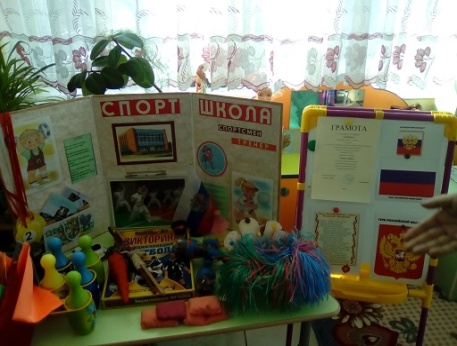 